Yazılı Sınav Değerlendirmesi:1-Jüri üyeleri kendi alanı ile ilgili sorularını hazırlar ve her bir sorunun değeri jürilerin ortak kararı ile belirlenir.2-Yazılı ve sözlü sınav soruları tutanak altına alınır.3-Sınav Sonrası jüri üyeleri kendilerine ait soru/sorular için belirlenen değer üzerinden öğrencinin aldığı notu yazar ve imzalar.4-Jüri üyelerinin verdiği notlar toplanır ve sınav sonucu bölümüne yazılır.Jürimiz ……………………. Tarihinde toplanarak yukarıda adı geçen Doktora öğrencisinin Yeterlik Sınavını yapmış ve yazılı-sözlü aşamalarının değerlendirilmesi sonucunda aşağıdaki kararı vermiştir.              Başarılı		                Başarısız 	                  Bir sonraki yarıyılda tekrar sınava girecek (Gerekçe )					                          …………………………………………………………………	Yeterlik sınavı bir bütün olup yazılı ve sözlü olarak iki bölüm halinde yapılır. Öğrencinin Başarılı sayılabilmesi için yazılı ve sözlü sınavların her birinden 100 tam puan üzerinden en az 75 puan alması gereklidir. Sözlü sınavda adaya yöneltilen sorular tutanak altına alınır. Yeterlik sınavında başarısız olan öğrenci bir sonraki yarıyılda tekrar sınava alınır. Yeterlik sınavı tekrarında, zorunlu haller dışında aynı jüri üyeleri tekrar görevlendirilir.Yeterlik Sınavına girmeyen öğrencinin durumu ile ilgili gerekçe belirtilir. Sınav evrakları Anabilim/Anasanat Dalı Başkanlığınca yeterlik sınavını izleyen üç gün içinde Enstitü Müdürlüğü’ne iletir.Ekler:Yazılı sınav soru ve cevap kâğıdı Sözlü sınav soru, cevap ve puan tutanağı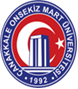 ÇANAKKALE ONSEKİZ MART ÜNİVERSİTESİSOSYAL BİLİMLER ENSTİTÜSÜDOKTORA YETERLİK SINAV JÜRİSİ SONUÇ TUTANAĞIÇANAKKALE ONSEKİZ MART ÜNİVERSİTESİSOSYAL BİLİMLER ENSTİTÜSÜDOKTORA YETERLİK SINAV JÜRİSİ SONUÇ TUTANAĞIAdı ve SoyadıAdı ve SoyadıAdı ve SoyadıAnabilim Dalı / Bilim DalıAnabilim Dalı / Bilim DalıAnabilim Dalı / Bilim DalıDoktora Yeterlik Sınav Tarihi ve SaatiDoktora Yeterlik Sınav Tarihi ve SaatiDoktora Yeterlik Sınav Tarihi ve SaatiProgramı(35.Madde veya ÖYP ise belirtilecek)Programı(35.Madde veya ÖYP ise belirtilecek)Programı(35.Madde veya ÖYP ise belirtilecek) Lisans Sonrası Doktora                     Yüksek Lisans Sonrası Doktora  35.madde                                           ÖYP Lisans Sonrası Doktora                     Yüksek Lisans Sonrası Doktora  35.madde                                           ÖYPDanışmanıDanışmanıDanışmanıII. DanışmanıII. DanışmanıII. DanışmanıYAZILI SINAV JÜRİ DEĞERLENDİRMESİYAZILI SINAV JÜRİ DEĞERLENDİRMESİYAZILI SINAV JÜRİ DEĞERLENDİRMESİYAZILI SINAV JÜRİ DEĞERLENDİRMESİYAZILI SINAV JÜRİ DEĞERLENDİRMESİYAZILI SINAV JÜRİ DEĞERLENDİRMESİYAZILI SINAV JÜRİ DEĞERLENDİRMESİSoru NoSoru NoSorunun Değeri(Puan)Öğrencinin Aldığı NotÖğrencinin Aldığı NotJüri Üyesinin Unvanı, Adı ve SoyadıKurumuİmzasıSoru NoSoru NoSorunun Değeri(Puan)RakamlaYazıylaJüri Üyesinin Unvanı, Adı ve SoyadıKurumuİmzasıYazılı Sınav1Yazılı Sınav2Yazılı Sınav3Yazılı Sınav4Yazılı Sınav5Sözlü Sınav 1Sözlü Sınav 2Sözlü Sınav 3Sözlü Sınav 4Sözlü Sınav 5Toplam Değer 100 PuanToplam Değer 100 PuanToplam Değer 100 PuanÖğrencinin aldığı notlar ilgili sütunlara işlenmiş ve imza altına alınmıştır.Öğrencinin aldığı notlar ilgili sütunlara işlenmiş ve imza altına alınmıştır.SINAV SONUCUSINAV SONUCUSINAV SONUCUSINAV SONUCUYazılı SınavYazılı SınavSözlü SınavSözlü SınavRakamlaYazıylaRakamlaYazıyla